חדשים בעולם הקווילטינג? זוהי דרך מצוינת לנסות את המים. במיגזרת זו, נשתמש בקיצור דרך כדי ליצור חצאי ריבועים משולשים (HST - half-square triangles) רבים במהירות. לאחר יצירתם, יש המון דרכים להרכיב אותם. אל תהססו לשחק עם האוריינטציה ליצור עיצוב משלכם.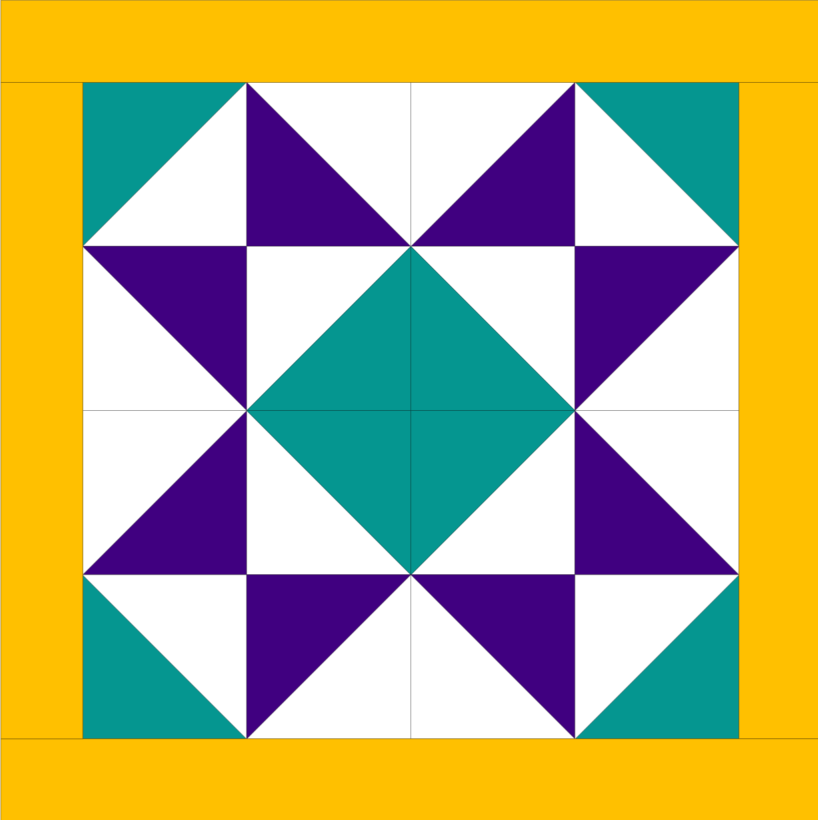 רמת קושי: מתחיליםגודל כרית: 20 על 20 אינץ'הבד המוצג: Kona Cotton מאת רוברט קאופמןמה שצריך:חלק בד עליון לכרית:ריבוע אחד בגודל 10 אינץ' - צבע ראשיריבוע אחד בגודל 10 אינץ' - צבע משנישני ריבועים בגודל 10 אינץ' לצבע הרקעשתי רצועות בגודל ½2 על ½20 אינץ'שתי רצועות בגודל ½2 על ½ 18 אינץ'צד אחורי:שני מלבנים בגודל ½20 על 15 אינץ'הוראות:סמנו את הריבועים של הרקעים. ציירו שני קווים אלכסוניים מפינה לפינה הנגדית על כל אחד משני בדי הרקע.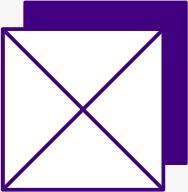 לקחו בד רקע אחד והניחו אותו מעל הבד של הצבע הראשי, עם הצדדים היפים של הבד מונחים אחד כלפי השני.תפרו ¼ אינץ' מכל צד של הקווים המסומנים.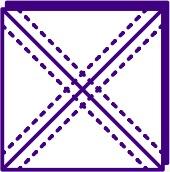 חתכו את הריבוע לאורך ולרוחב ליצירת ארבעה ריבועים.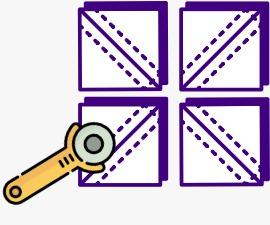 ביצעו חיתוכים לאורך הקווים שסימנתם.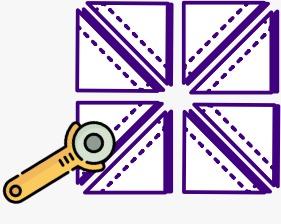 פיתחו כל משולש באמצעות מגהץ.חזרו על פעולות 2-6 עם הבד המשני.סדרו את הריבועים כרצונכם. הנה כמה הצעות: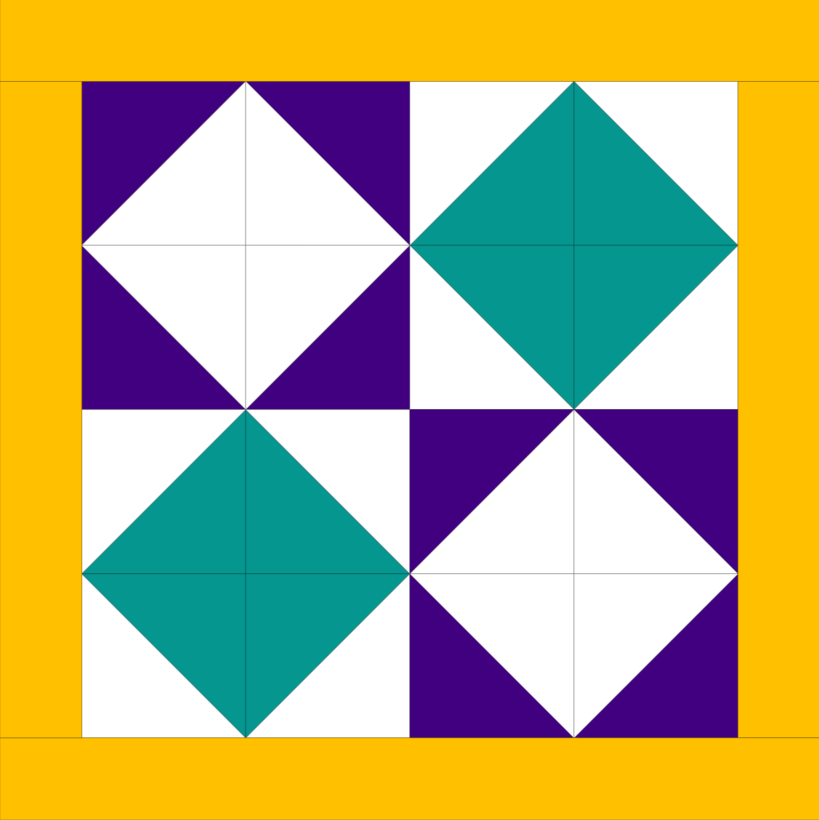 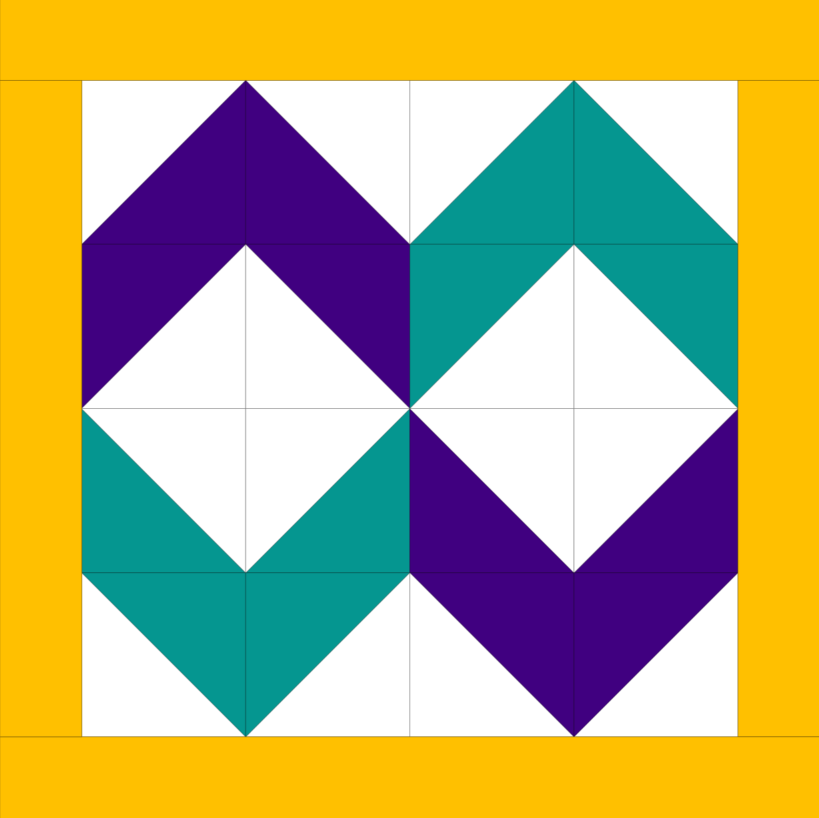 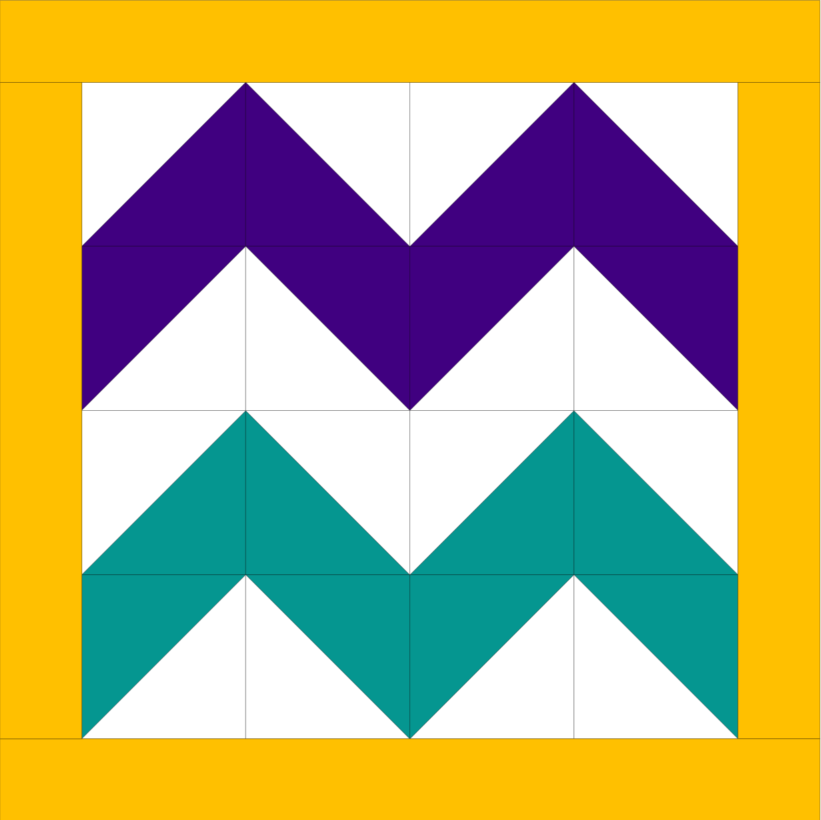 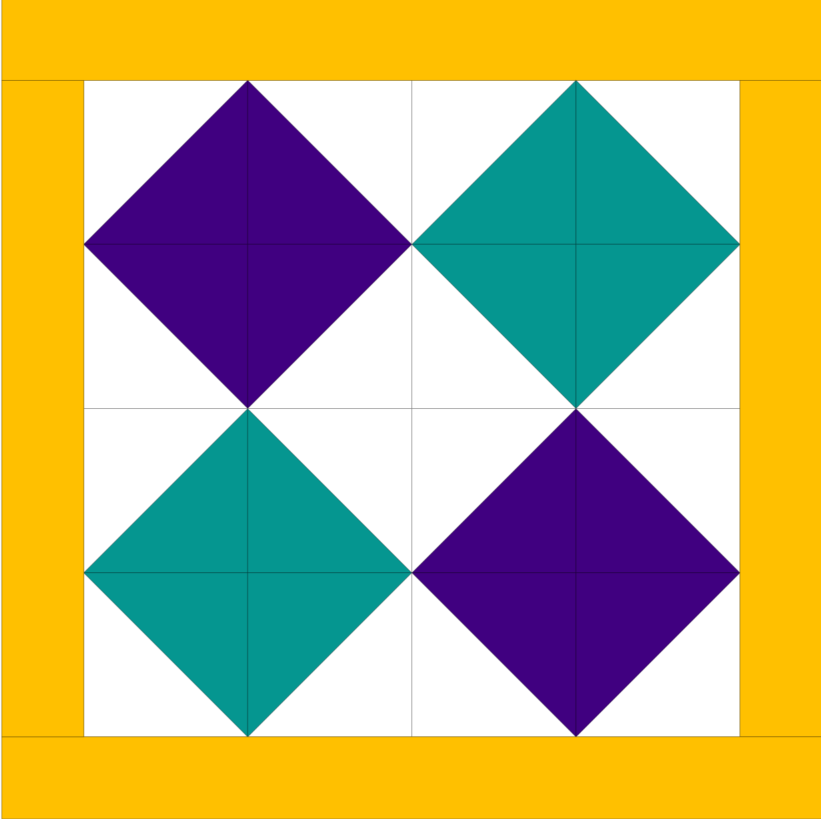 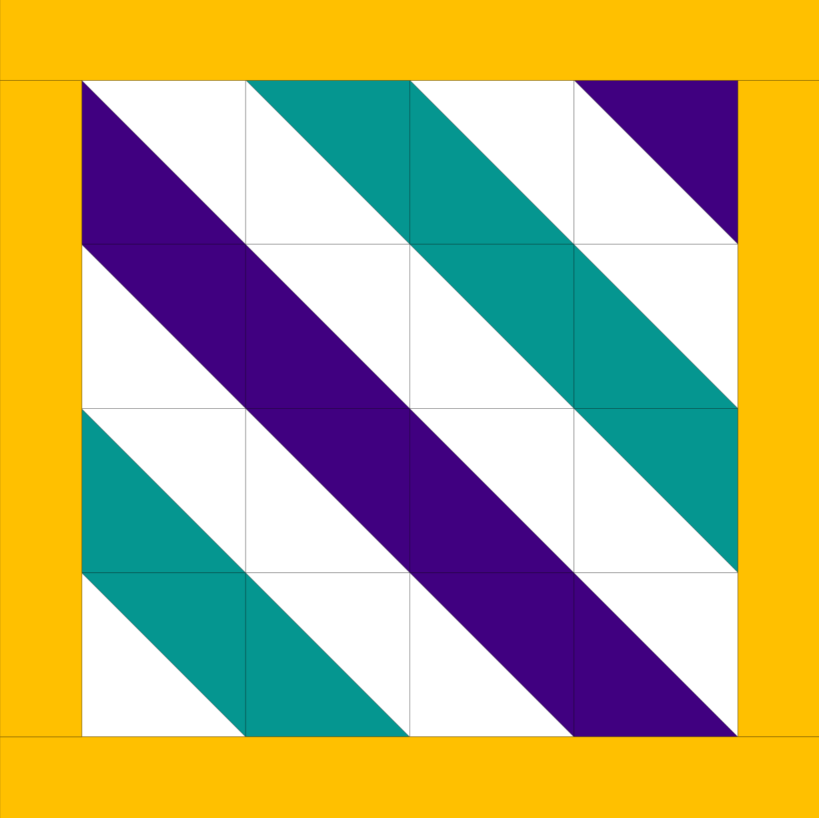 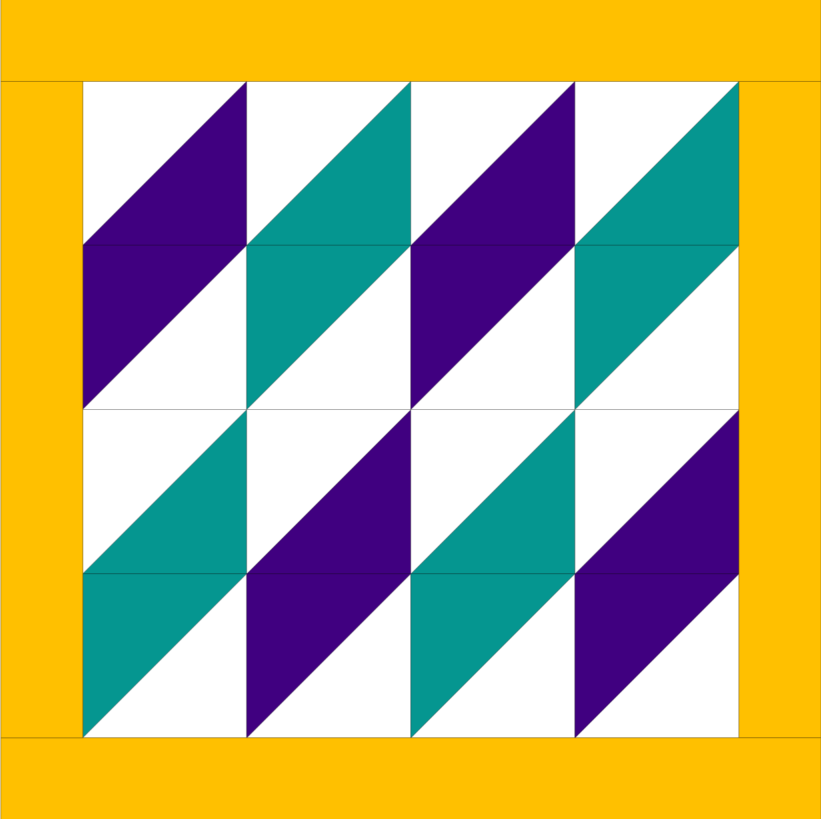 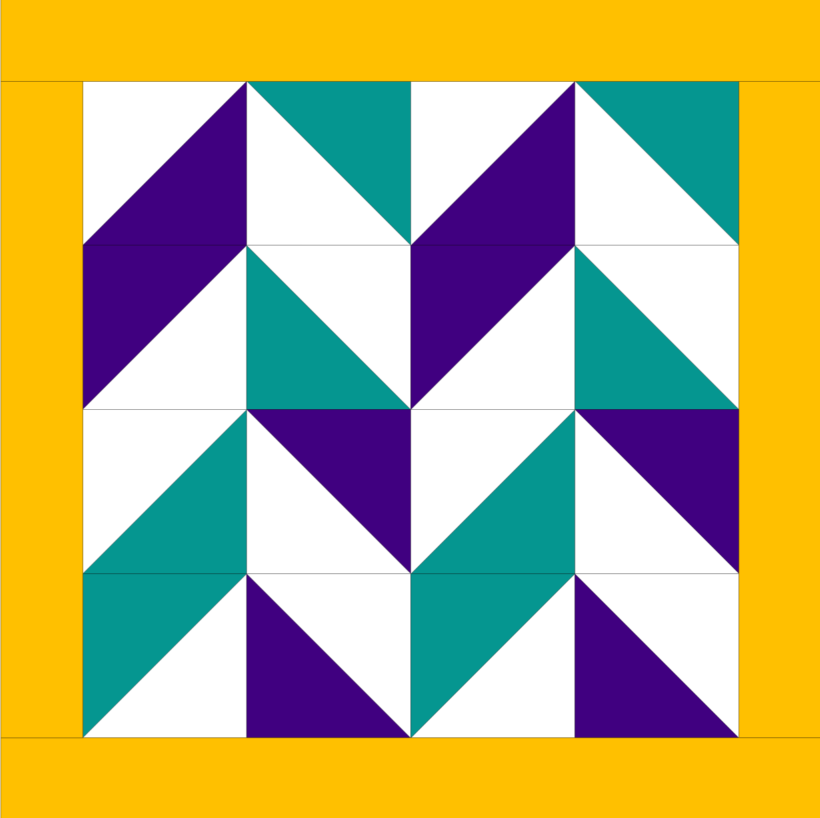 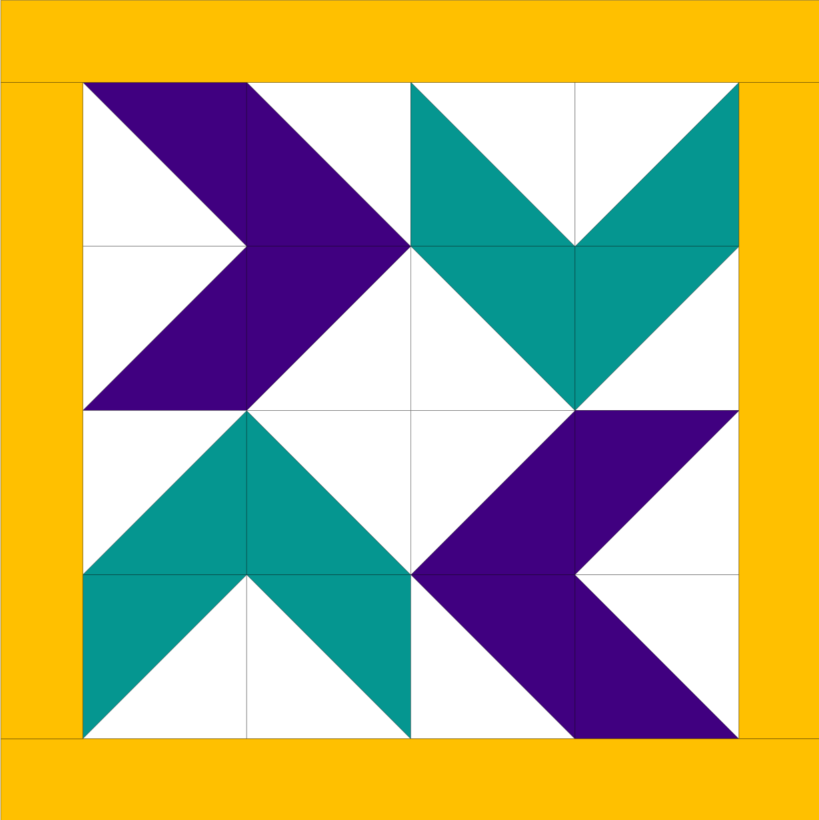 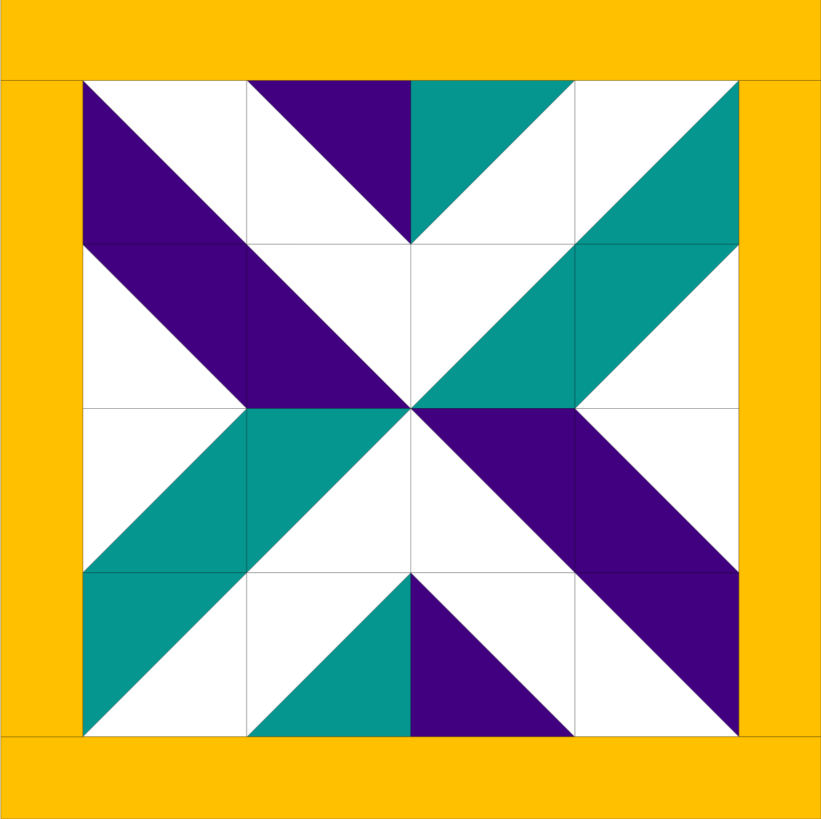 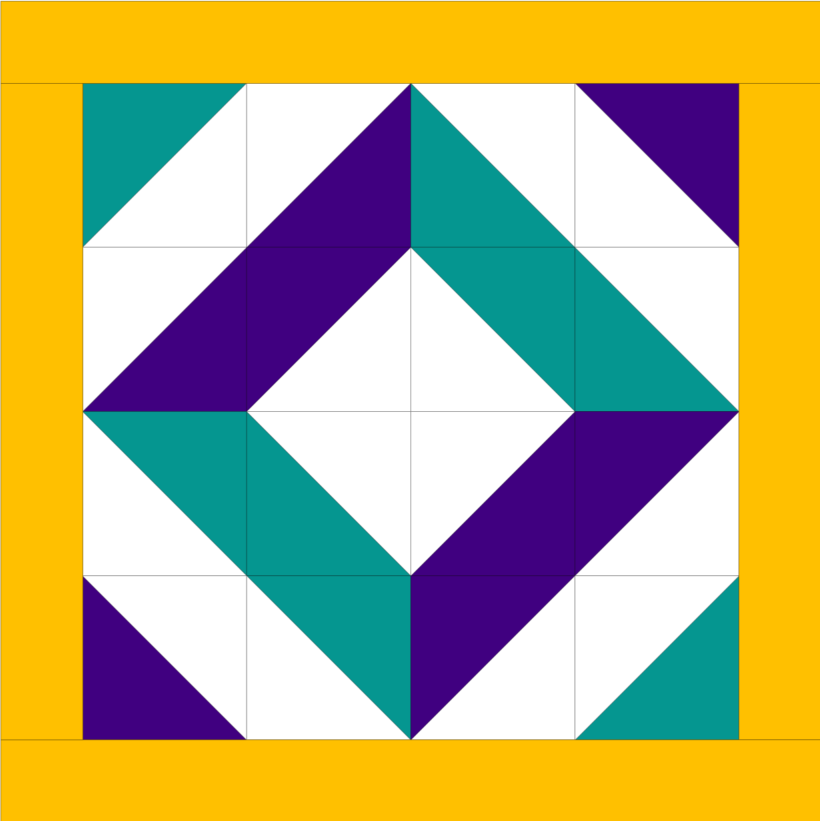 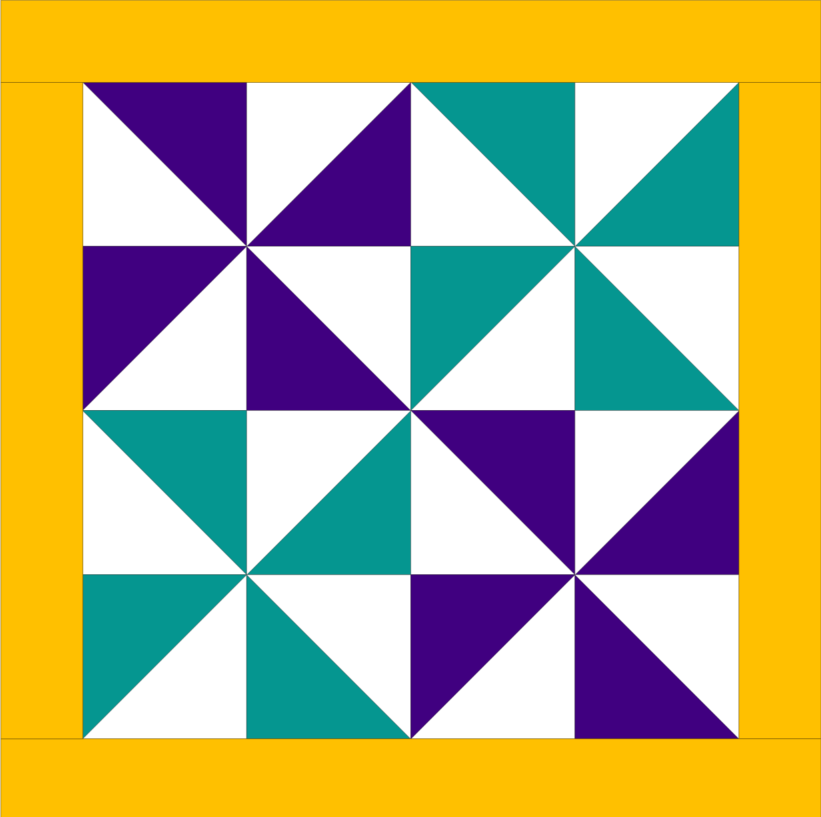 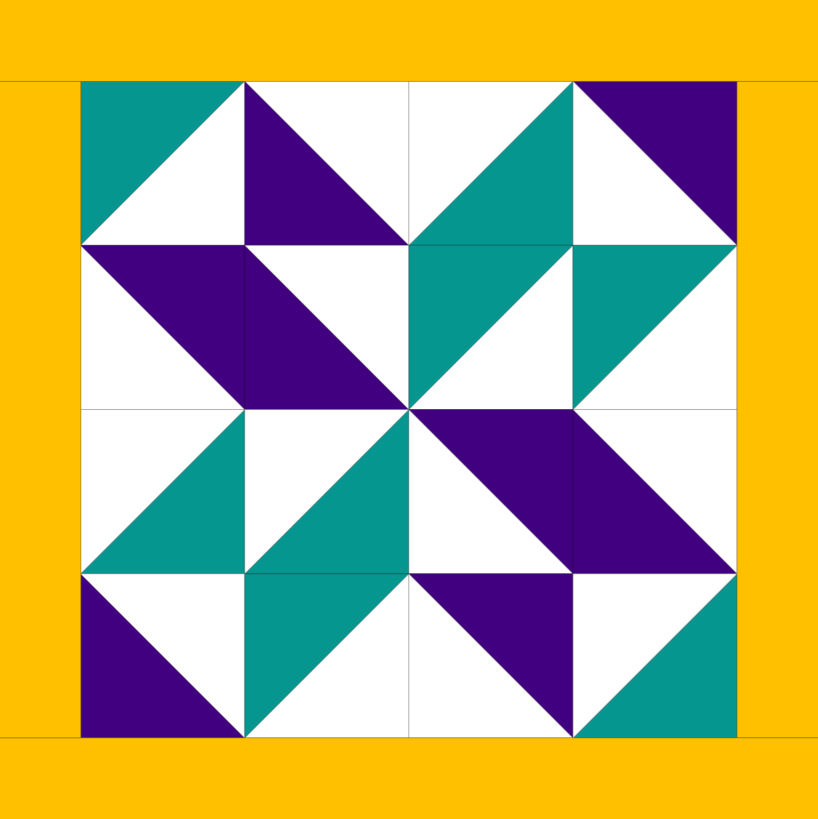 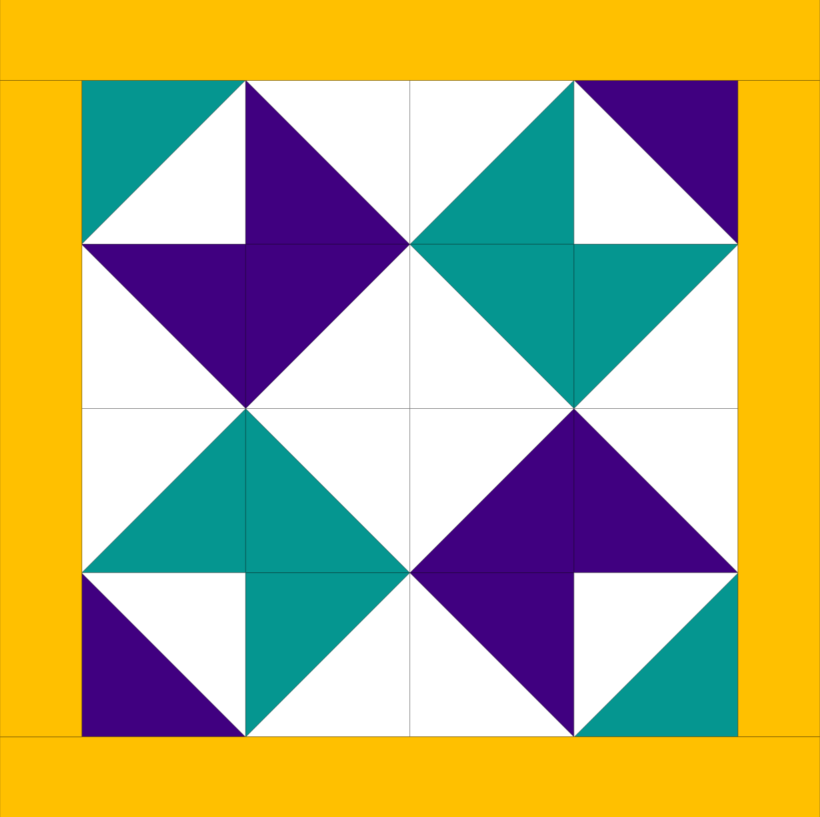 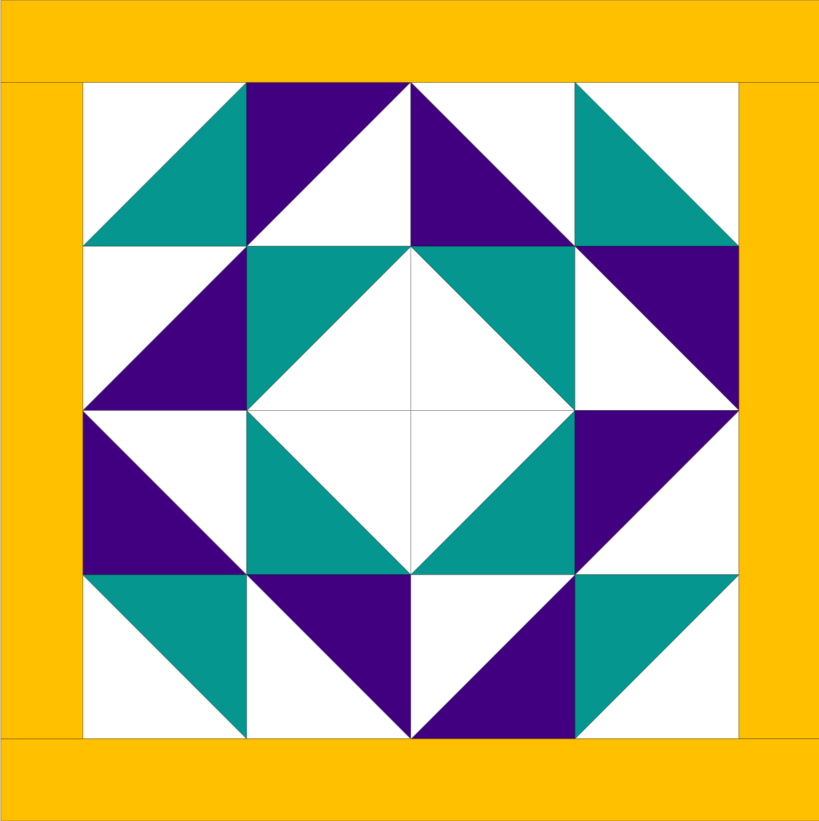 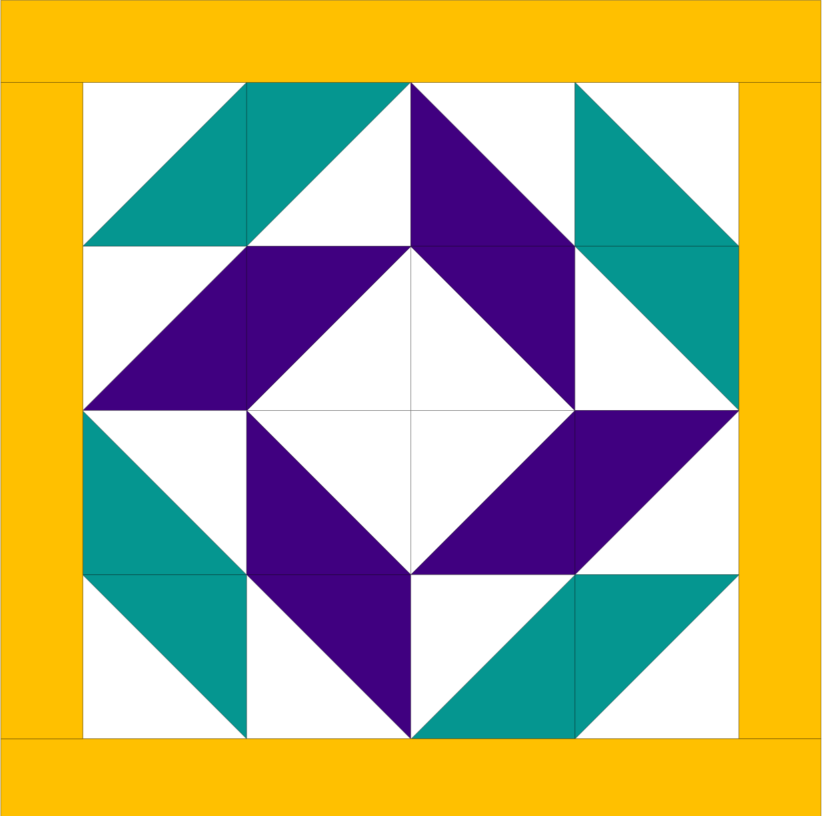 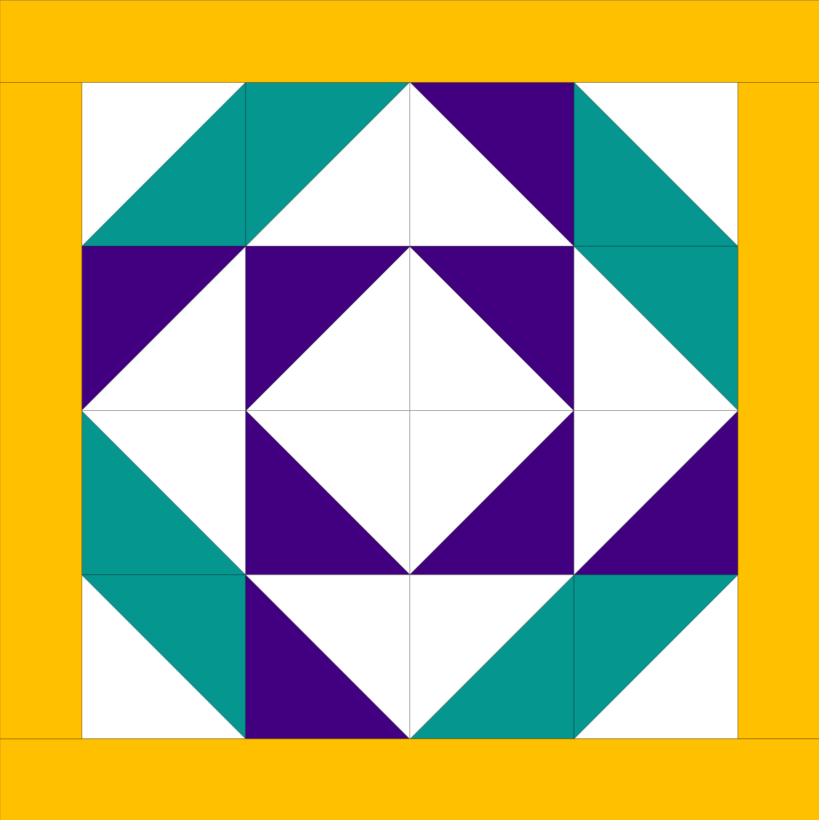 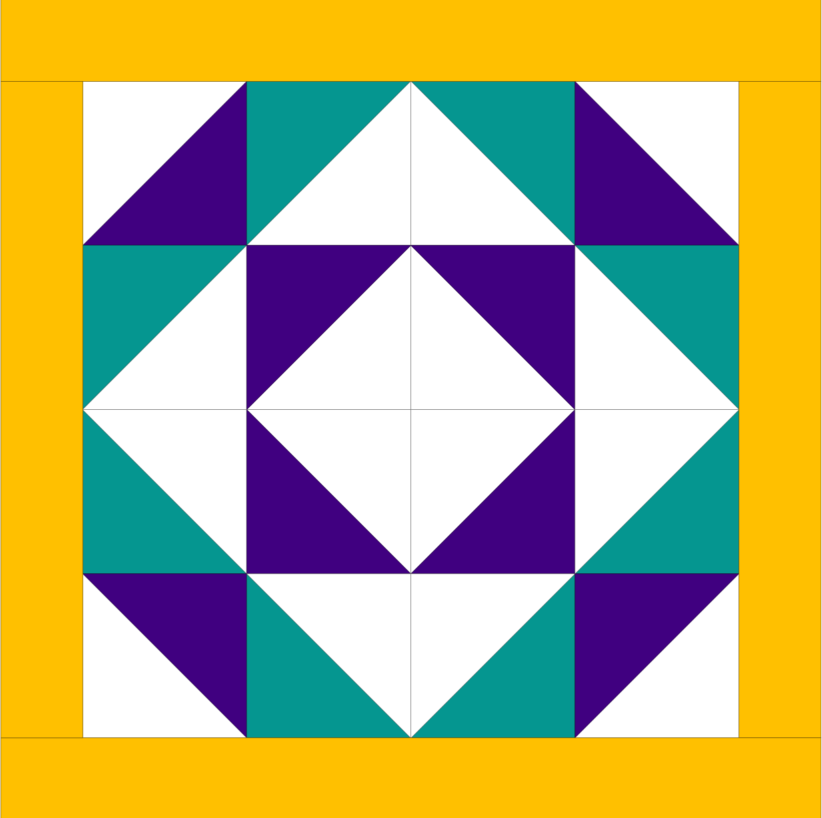 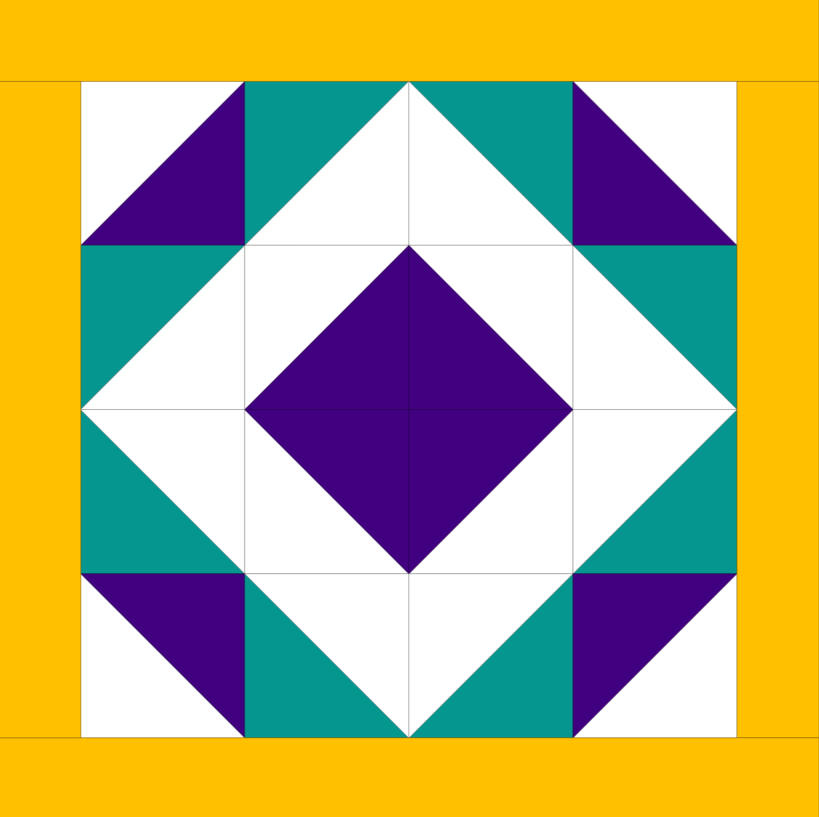 לאחר שסידרתם כפי שאתם אוהבים, תפרו כל שורה יחד עם תפר ברוחב רבע אינץ'גהצו את התפרים מהשורות הראשונה והשלישית לכיוון ימין, ואת השניה והרביעית לכיוון שמאל.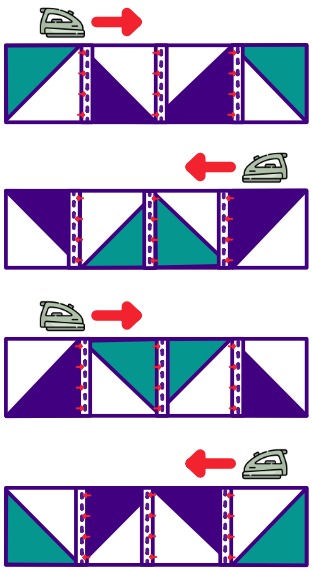 הצמידו את התפרים עבור השורה הראשונה והשנייה יחד כך שעודפי התפרים נוגעים זה בזה והצמידו באמצעות סיכות.חזרו על פעולה 11 עם השורה השלישית והרביעית.חיזרו על פעולה 11 עד להשלמת תפירת הבלוק.תפרו את הרצועות הקצרות לצדדים הנגדיים של הבלוק.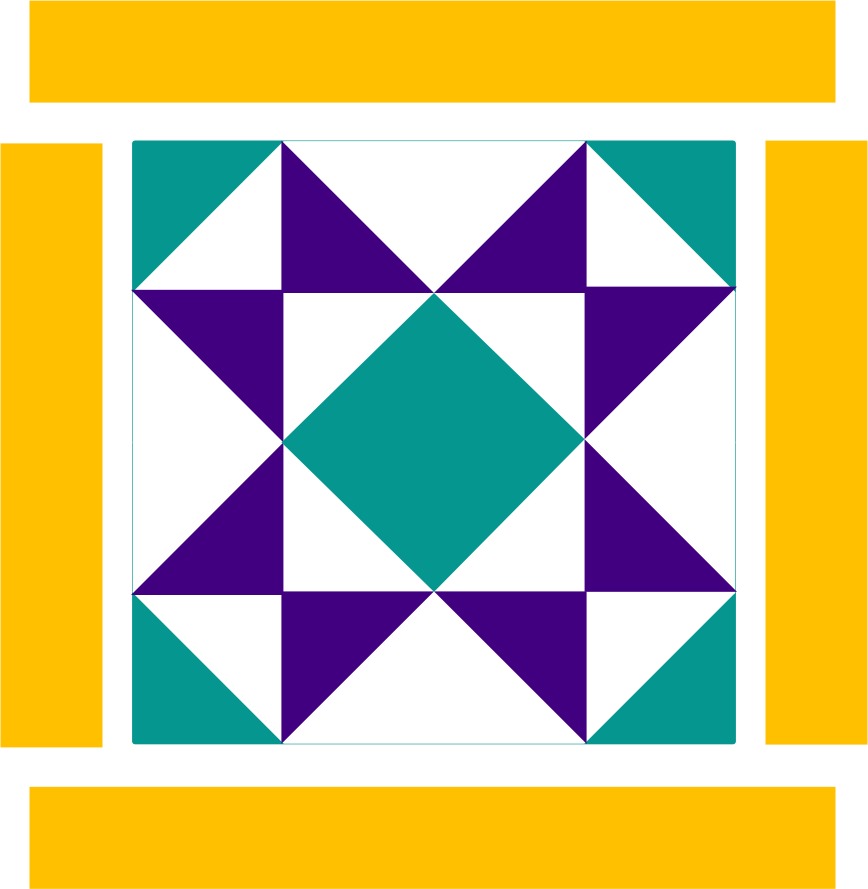 תפרו את הרצועות הארוכות לחלק העליון והתחתון.לקחו את 2 חלקי הבד של הצד האחורי וגהצו בצידו הארוך ( ½20 אינץ') של כל אחד ½ אינץ'.קפלו חזרה פנימה וגהצו.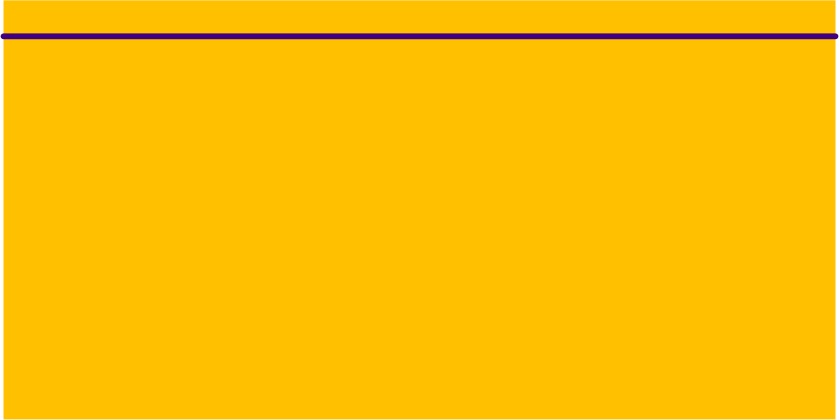 תפרו את המכפלת קרוב לכל צד של הקפליישרו את החלק העליו והתחתון של הבלוק עם חלקי הרקע והצמידו עם סיכה כך שחלקי הרקע יחפפו.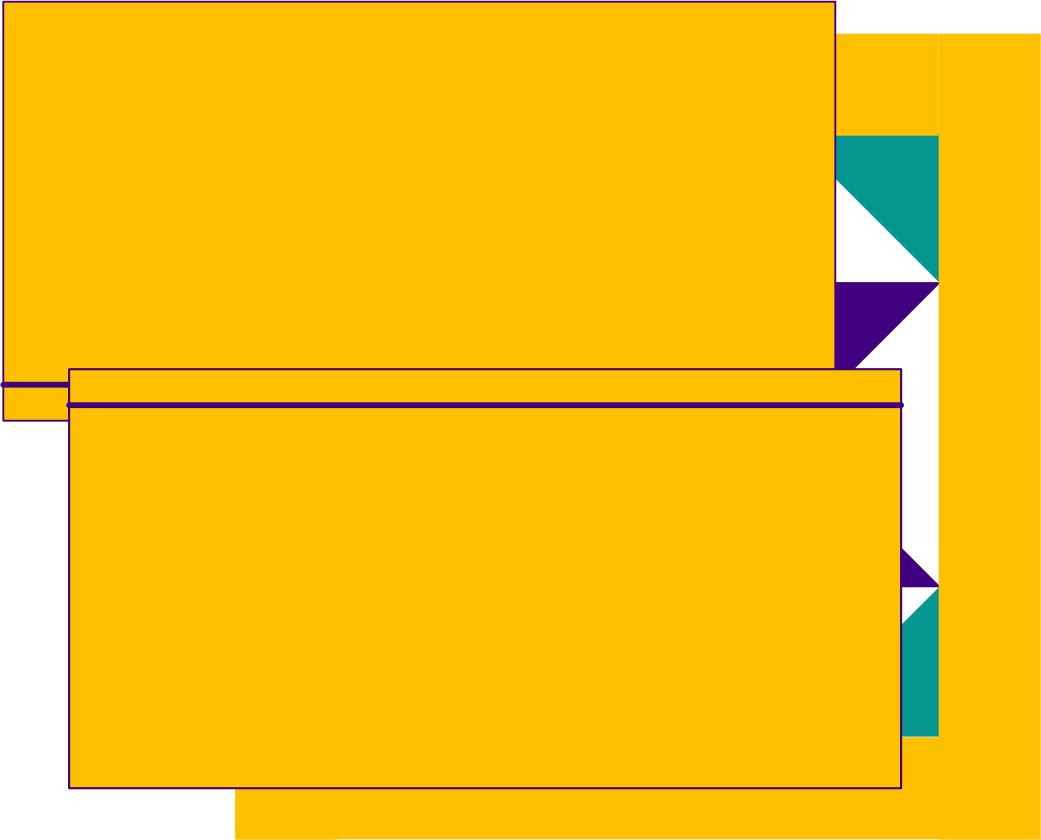 תפרו רבע אינץ' מסביב לריבוע.גזרו את פינות הריבוע והפכו את הכרית כך שהצד הנכון בחוץ.תחבו בעדינות את הפינות והכניסו את הכרית שלכם.תהנו מהכרית החדשה שלכם!